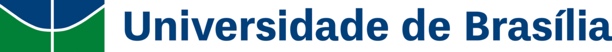 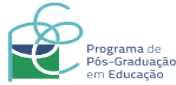 UNIVERSIDADE DE BRASÍLIAFACULDADE DE EDUCAÇÃOPROGRAMA DE PÓS-GRADUAÇAO EM EDUCAÇÃOCHAMADA PÚBLICA INTERNA – Prêmio Capes de Teses 2024 (Teses Defendidas em 2023)Formulário de inscriçãoNome: Matrícula do doutorado no PPGE/UnB:					CPF:Data de Nascimento:Nome do (a) orientador (a) principal:				Matrícula FUB:				Vínculo do (a) orientador (a) com o PPGE:Título da tese (igual ao do arquivo original submetido ao PPGE para fins de titulação):Data da defesa:_____________________________Assinatura do (a) candidato (a)